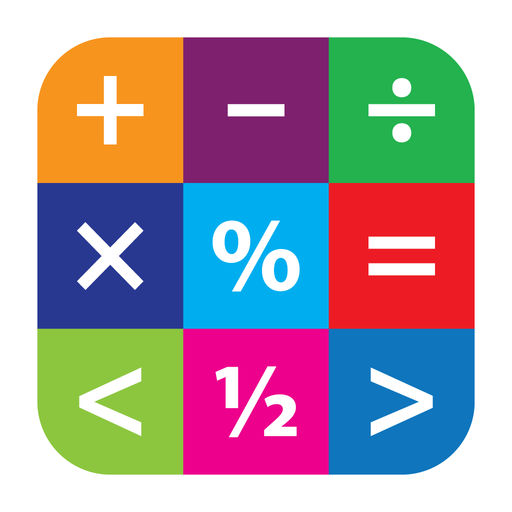 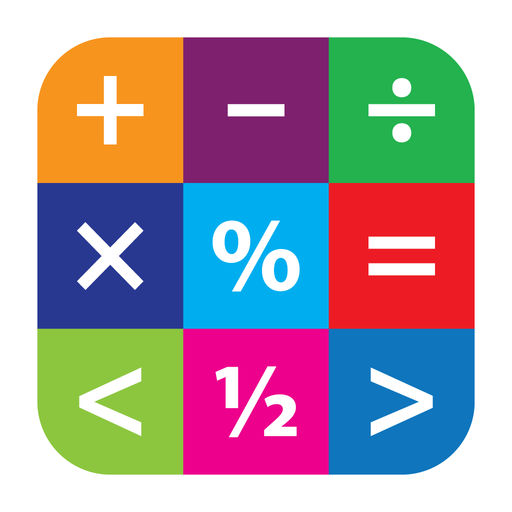 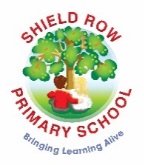 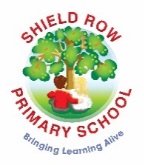 Year 1Year 2/3Year 3/4Year 5Year 6AutumnPlace Value (to 20)Addition & Subtraction Geometry: 2d and 3d ShapeMeasures: Time SequencingProblem Solving: Trial & Improvement; Finding all PossibilitiesPlace Value (100/1,000)Addition & Subtraction (including Money)MultiplicationProblem Solving: Trial & Improvement; Finding all PossibilitiesPlace Value (1,000/10,000)Addition & SubtractionMultiplication & Division (tables facts)Problem Solving: Trial & Improvement; Finding all PossibilitiesPlace Value (to 1,000,000)Addition & SubtractionStatisticsMultiplication & Division Measures: Perimeter & AreaProblem Solving: Trial & Improvement; Finding all PossibilitiesPlace value (to 10,000,000)Addition & SubtractionMultiplication & DivisionFractionsDecimalsProblem Solving: Trial & Improvement; Finding all PossibilitiesSpringPlace Value (to 50)Multiplication & DivisionFractionsLength & HeightWeightVolume & CapacityProblem Solving: Number Patterns & Working BackwardsDivisionStatisticsMeasures: Length & HeightGeometry: Shape; Position & Direction/PerimeterFractionsMultiplication & Division (formal)Measures: Length, Perimeter & Area FractionsY3 Measures: Mass & Capacity/ Y4 Number: DecimalsProblem Solving: Number Patterns & Working BackwardsMultiplication & Division: Formal MethodsFractionsDecimals & PercentagesProblem Solving: Number Patterns & Working BackwardsPercentagesConsolidation: Fractions, Decimals & PercentagesStatisticsMeasures: Perimeter, Area & VolumeMeasures: Converting UnitsGeometry: Position & DirectionSummerPlace Value (within 100)Measures: MoneyMeasures: TimeGeometry: Position & DirectionConsolidationInvestigationsProblem Solving: Visualising; Conjecturing & VerifyingMeasures: TimeProblem Solving & Efficient MethodsProblem Solving: Number Patterns & Working BackwardsMeasures: Mass, Capacity & Temperature Consolidation & InvestigationsProblem Solving: Visualising; Conjecturing & GeneralisingDecimals (including Money)Measures: TimeStatisticsGeometry: Properties of Shape; Position & DirectionProblem Solving: Visualising; Conjecturing & GeneralisingDecimals: Add & Subtract; Multiply & Divide by 10, 100, 1,000Geometry: Properties of ShapeGeometry: Position & DirectionMeasures: Converting UnitsMeasures: VolumeProblem Solving: Visualising; Conjecturing & GeneralisingAlgebraRatioGeometry: Properties of ShapeProblem Solving: Number Patterns & Working BackwardsInvestigationsProblem Solving: Visualising; Conjecturing & Generalising